فرم تعهد دانشجو به منظور ارائه دستاورد پژوهشی طی حداکثر شش ماهفرم تعهد دانشجو به منظور ارائه دستاورد پژوهشی طی حداکثر شش ماهفرم تعهد دانشجو به منظور ارائه دستاورد پژوهشی طی حداکثر شش ماه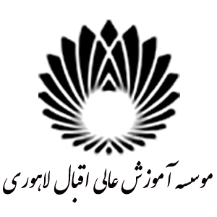 فرم تعهد دانشجو به منظور ارائه دستاورد پژوهشی طی حداکثر شش ماهفرم تعهد دانشجو به منظور ارائه دستاورد پژوهشی طی حداکثر شش ماهفرم تعهد دانشجو به منظور ارائه دستاورد پژوهشی طی حداکثر شش ماهاطلاعات دانشجو:اطلاعات دانشجو:اطلاعات دانشجو:اطلاعات دانشجو:اطلاعات دانشجو:نام و نام خانوادگي:نام و نام خانوادگي:شماره دانشجويي:تاریخ دفاع: تاریخ دفاع: دانشکده: دانشکده: رشته:گرايش:گرايش:عنوان پاياننامه:....سرپرست محترم تحصیلات تکمیلی موسسه آموزش عالی اقبال لاهوريبا توجه به اینکه، امکان ارائه دستاوردهاي پژوهشی مستخرج از پایان‌نامه برابر بخشنامه‌ها و دستورالعمل‌هاي مربوط براي اینجانب وجود دارد، خواهشمندم دستور فرمایید نمره دفاع از پایان‌نامه که در جلسه دفاع توسط اعضاي هیئت داوران تعیین شده به عنوان نمره نهایی منظور نشود و به مدت حداکثر شش ماه از تاریخ دفاع پایان‌نامه به اینجانب فرصت داده شود تا دستاورد پژوهشی خود را به گروه ارائه نمایم. همچنین شرایط استفاده از مهلت شش ماه، که به شرح ذیل است را مطالعه نموده و موافقت خود را اعلام می‌نمایم.در بازه شش ماه، امور فارغ التحصیلی اینجانب متوقف و هیچ‌گونه گواهی از جمله، گواهی اشتغال به تحصیل توسط موسسه آموزش عالی اقبال لاهوري صادر نخواهد شد و اینجانب هیچ‌گونه اعتراضی نخواهم داشت.در صورتی‌که اینجانب موفق به ارائه مقاله در بازه فوق نگردم، موسسه آموزش عالی اقبال لاهوري نسبت به انجام امور فارغ التحصیلی اینجانب طبق مقررات اقدام نماید و اینجانب هیچ‌گونه اعتراضی نخواهم داشت.پس از مهلت شش ماه، موسسه آموزش عالی اقبال لاهوري مکاتبات لازم را با نظام وظیفه در خصوص اینجانب، انجام دهد و اینجانب هیچگونه اعتراضی نخواهم داشت.سرپرست محترم تحصیلات تکمیلی موسسه آموزش عالی اقبال لاهوريبا توجه به اینکه، امکان ارائه دستاوردهاي پژوهشی مستخرج از پایان‌نامه برابر بخشنامه‌ها و دستورالعمل‌هاي مربوط براي اینجانب وجود دارد، خواهشمندم دستور فرمایید نمره دفاع از پایان‌نامه که در جلسه دفاع توسط اعضاي هیئت داوران تعیین شده به عنوان نمره نهایی منظور نشود و به مدت حداکثر شش ماه از تاریخ دفاع پایان‌نامه به اینجانب فرصت داده شود تا دستاورد پژوهشی خود را به گروه ارائه نمایم. همچنین شرایط استفاده از مهلت شش ماه، که به شرح ذیل است را مطالعه نموده و موافقت خود را اعلام می‌نمایم.در بازه شش ماه، امور فارغ التحصیلی اینجانب متوقف و هیچ‌گونه گواهی از جمله، گواهی اشتغال به تحصیل توسط موسسه آموزش عالی اقبال لاهوري صادر نخواهد شد و اینجانب هیچ‌گونه اعتراضی نخواهم داشت.در صورتی‌که اینجانب موفق به ارائه مقاله در بازه فوق نگردم، موسسه آموزش عالی اقبال لاهوري نسبت به انجام امور فارغ التحصیلی اینجانب طبق مقررات اقدام نماید و اینجانب هیچ‌گونه اعتراضی نخواهم داشت.پس از مهلت شش ماه، موسسه آموزش عالی اقبال لاهوري مکاتبات لازم را با نظام وظیفه در خصوص اینجانب، انجام دهد و اینجانب هیچگونه اعتراضی نخواهم داشت.سرپرست محترم تحصیلات تکمیلی موسسه آموزش عالی اقبال لاهوريبا توجه به اینکه، امکان ارائه دستاوردهاي پژوهشی مستخرج از پایان‌نامه برابر بخشنامه‌ها و دستورالعمل‌هاي مربوط براي اینجانب وجود دارد، خواهشمندم دستور فرمایید نمره دفاع از پایان‌نامه که در جلسه دفاع توسط اعضاي هیئت داوران تعیین شده به عنوان نمره نهایی منظور نشود و به مدت حداکثر شش ماه از تاریخ دفاع پایان‌نامه به اینجانب فرصت داده شود تا دستاورد پژوهشی خود را به گروه ارائه نمایم. همچنین شرایط استفاده از مهلت شش ماه، که به شرح ذیل است را مطالعه نموده و موافقت خود را اعلام می‌نمایم.در بازه شش ماه، امور فارغ التحصیلی اینجانب متوقف و هیچ‌گونه گواهی از جمله، گواهی اشتغال به تحصیل توسط موسسه آموزش عالی اقبال لاهوري صادر نخواهد شد و اینجانب هیچ‌گونه اعتراضی نخواهم داشت.در صورتی‌که اینجانب موفق به ارائه مقاله در بازه فوق نگردم، موسسه آموزش عالی اقبال لاهوري نسبت به انجام امور فارغ التحصیلی اینجانب طبق مقررات اقدام نماید و اینجانب هیچ‌گونه اعتراضی نخواهم داشت.پس از مهلت شش ماه، موسسه آموزش عالی اقبال لاهوري مکاتبات لازم را با نظام وظیفه در خصوص اینجانب، انجام دهد و اینجانب هیچگونه اعتراضی نخواهم داشت.سرپرست محترم تحصیلات تکمیلی موسسه آموزش عالی اقبال لاهوريبا توجه به اینکه، امکان ارائه دستاوردهاي پژوهشی مستخرج از پایان‌نامه برابر بخشنامه‌ها و دستورالعمل‌هاي مربوط براي اینجانب وجود دارد، خواهشمندم دستور فرمایید نمره دفاع از پایان‌نامه که در جلسه دفاع توسط اعضاي هیئت داوران تعیین شده به عنوان نمره نهایی منظور نشود و به مدت حداکثر شش ماه از تاریخ دفاع پایان‌نامه به اینجانب فرصت داده شود تا دستاورد پژوهشی خود را به گروه ارائه نمایم. همچنین شرایط استفاده از مهلت شش ماه، که به شرح ذیل است را مطالعه نموده و موافقت خود را اعلام می‌نمایم.در بازه شش ماه، امور فارغ التحصیلی اینجانب متوقف و هیچ‌گونه گواهی از جمله، گواهی اشتغال به تحصیل توسط موسسه آموزش عالی اقبال لاهوري صادر نخواهد شد و اینجانب هیچ‌گونه اعتراضی نخواهم داشت.در صورتی‌که اینجانب موفق به ارائه مقاله در بازه فوق نگردم، موسسه آموزش عالی اقبال لاهوري نسبت به انجام امور فارغ التحصیلی اینجانب طبق مقررات اقدام نماید و اینجانب هیچ‌گونه اعتراضی نخواهم داشت.پس از مهلت شش ماه، موسسه آموزش عالی اقبال لاهوري مکاتبات لازم را با نظام وظیفه در خصوص اینجانب، انجام دهد و اینجانب هیچگونه اعتراضی نخواهم داشت.سرپرست محترم تحصیلات تکمیلی موسسه آموزش عالی اقبال لاهوريبا توجه به اینکه، امکان ارائه دستاوردهاي پژوهشی مستخرج از پایان‌نامه برابر بخشنامه‌ها و دستورالعمل‌هاي مربوط براي اینجانب وجود دارد، خواهشمندم دستور فرمایید نمره دفاع از پایان‌نامه که در جلسه دفاع توسط اعضاي هیئت داوران تعیین شده به عنوان نمره نهایی منظور نشود و به مدت حداکثر شش ماه از تاریخ دفاع پایان‌نامه به اینجانب فرصت داده شود تا دستاورد پژوهشی خود را به گروه ارائه نمایم. همچنین شرایط استفاده از مهلت شش ماه، که به شرح ذیل است را مطالعه نموده و موافقت خود را اعلام می‌نمایم.در بازه شش ماه، امور فارغ التحصیلی اینجانب متوقف و هیچ‌گونه گواهی از جمله، گواهی اشتغال به تحصیل توسط موسسه آموزش عالی اقبال لاهوري صادر نخواهد شد و اینجانب هیچ‌گونه اعتراضی نخواهم داشت.در صورتی‌که اینجانب موفق به ارائه مقاله در بازه فوق نگردم، موسسه آموزش عالی اقبال لاهوري نسبت به انجام امور فارغ التحصیلی اینجانب طبق مقررات اقدام نماید و اینجانب هیچ‌گونه اعتراضی نخواهم داشت.پس از مهلت شش ماه، موسسه آموزش عالی اقبال لاهوري مکاتبات لازم را با نظام وظیفه در خصوص اینجانب، انجام دهد و اینجانب هیچگونه اعتراضی نخواهم داشت.